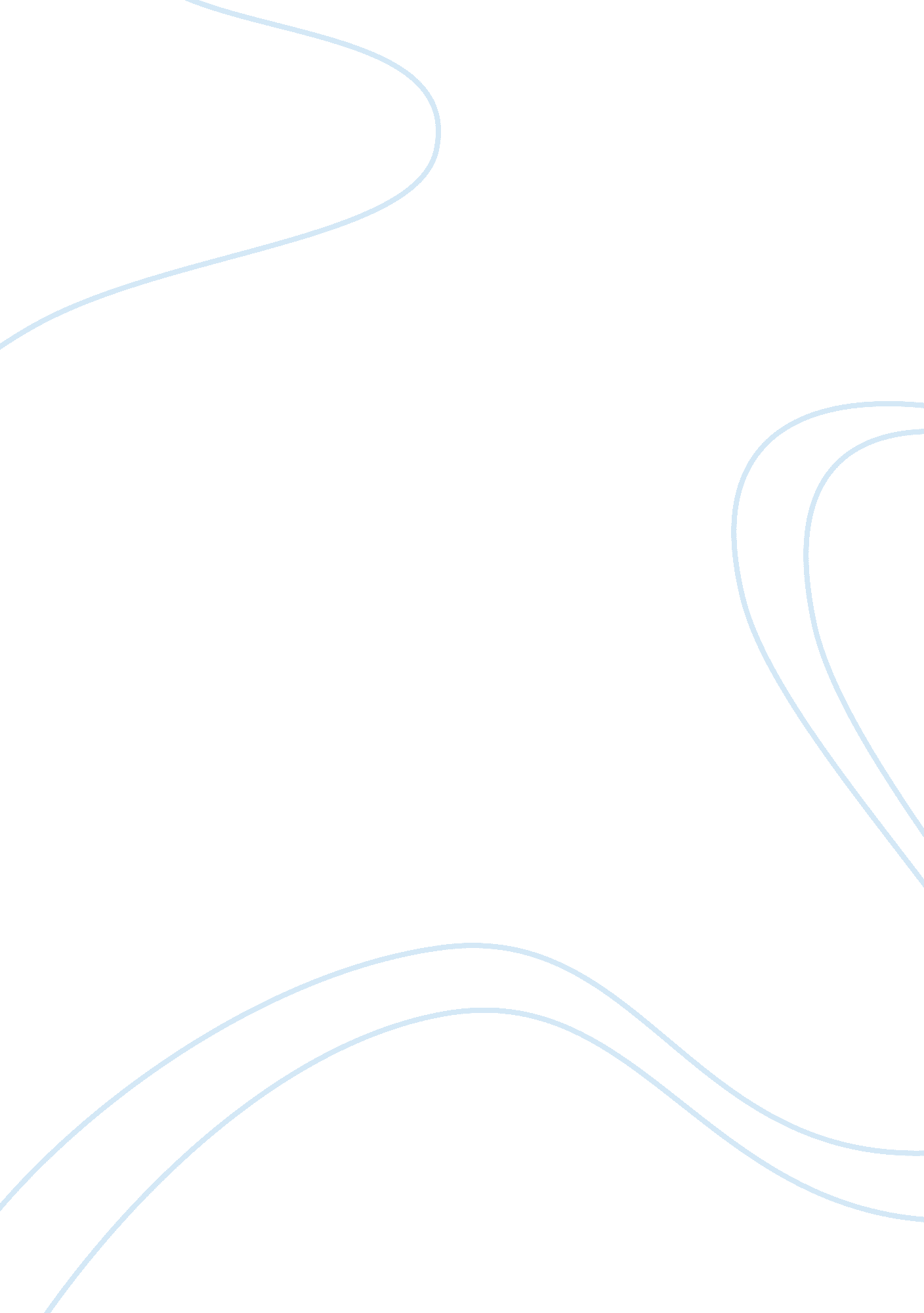 Language discussionLinguistics, English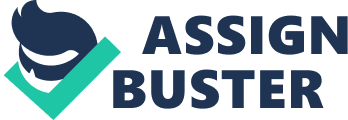 Greater cognitive and logistic skills may be picked up by the child through this technique while at home before joining the school. This may give the child a sense of achievement as they enter kindergarten (pre-school), and face other children from well-off backgrounds (Jensen 67). 
One may beg to differ especially when it comes to the term equality, but the truth is, if parents use greater quantity and variety in their language, the inequality gap may be reduced drastically. Trying to eliminate the presence of inequality may be impossible because of the low-resource schools that most children will attend due to poverty, but it is vital to note that these children may be able to compete if there is motivation from every angle. It is my believe-or rather hope- that the experiences children pick up while at home may work toward influencing or affecting their cognitive skills positively in a bid to try and level the playing field on which every child is exposed after joining a school (Jensen 79). This can be done if parents take up the mantle and elevate their children’s skills through the assortment of the language used at home. 